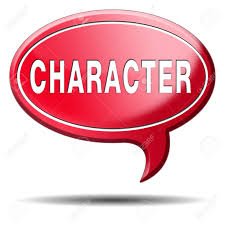 "Character 
is a victory--
not a gift."